15th Annual Adult Provincial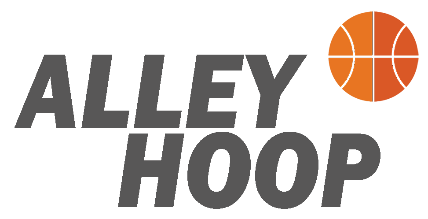 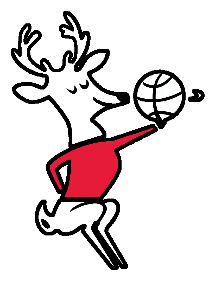 Basketball TournamentPlayer Registration Form - Submit by March 23rd, 2020
Save as “TEAM NAME – registration.docx” and email filled-out form as an attachment to info@alleyhoop.com15th Annual Adult ProvincialBasketball TournamentPlayer Registration Form - Submit by March 23rd, 2020
Save as “TEAM NAME – registration.docx” and email filled-out form as an attachment to info@alleyhoop.comTeam Name#Player NameDate of Birth (yyyy-mm-dd)PhoneEmail 12345678910111213Team Name#Player NameDate of Birth (yyyy-mm-dd)PhoneEmail 12345678910111213